ZPRAVODAJ MISTROVSTVÍ PRAHY 4 2019/2020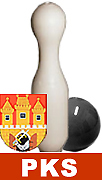 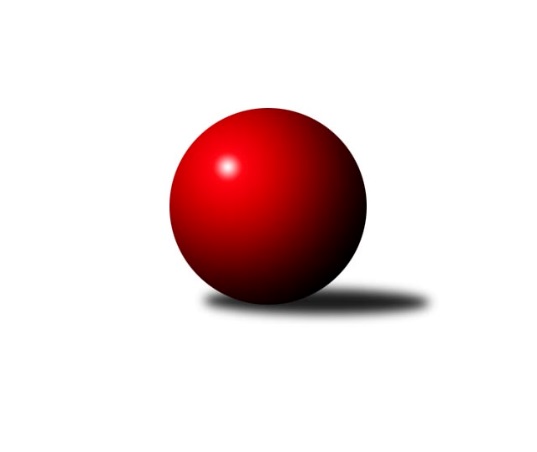 Č.3Výsledky 3. kolaSouhrnný přehled výsledků:TJ Sokol Praha-Vršovice D	- TJ Astra Zahradní Město C	4:4	2041:2044	7.5:4.5	18.9.SC Olympia Radotín C	- SK Rapid Praha B	6:2	2057:1977	7.0:5.0	18.9.AC Sparta Praha C	- SC Olympia Radotín B	6:2	2324:2283	8.0:4.0	18.9.PSK Union Praha C	- TJ Sokol Rudná D	1:7	2175:2243	5.0:7.0	19.9.Slavoj Velké Popovice C	- TJ Sokol Rudná E	4:4	2278:2264	7.5:4.5	19.9.Tabulka družstev:	1.	AC Sparta Praha C	3	3	0	0	18.0 : 6.0 	24.0 : 12.0 	 2200	6	2.	TJ Sokol Rudná D	2	2	0	0	13.0 : 3.0 	16.0 : 8.0 	 2245	4	3.	SK Meteor Praha E	2	2	0	0	11.0 : 5.0 	13.0 : 11.0 	 2277	4	4.	SC Olympia Radotín B	3	2	0	1	14.0 : 10.0 	20.5 : 15.5 	 2238	4	5.	TJ Sokol Praha-Vršovice D	3	1	1	1	13.0 : 11.0 	19.5 : 16.5 	 2044	3	6.	Slavoj Velké Popovice C	3	1	1	1	12.0 : 12.0 	18.5 : 17.5 	 2212	3	7.	SC Olympia Radotín C	3	1	0	2	10.0 : 14.0 	15.0 : 21.0 	 1957	2	8.	PSK Union Praha C	3	1	0	2	9.0 : 15.0 	17.5 : 18.5 	 2230	2	9.	TJ Astra Zahradní Město C	2	0	1	1	6.0 : 10.0 	10.5 : 13.5 	 1987	1	10.	TJ Sokol Rudná E	3	0	1	2	9.0 : 15.0 	14.5 : 21.5 	 2171	1	11.	SK Rapid Praha B	3	0	0	3	5.0 : 19.0 	11.0 : 25.0 	 1997	0Podrobné výsledky kola:	 TJ Sokol Praha-Vršovice D	2041	4:4	2044	TJ Astra Zahradní Město C	Kateřina Šanderová	 	 144 	 119 		263 	 1:1 	 313 	 	143 	 170		Milan Mrvík	Miroslav Kettner	 	 185 	 171 		356 	 1.5:0.5 	 341 	 	170 	 171		Tomáš Turnský	Pavel Brož	 	 165 	 190 		355 	 1:1 	 352 	 	178 	 174		Tomáš Doležal	Tomáš Čurda	 	 133 	 160 		293 	 0:2 	 370 	 	167 	 203		Pavel Kratochvíl	Josef Novotný	 	 187 	 173 		360 	 2:0 	 343 	 	180 	 163		Jan Seidl	Lukáš Pelánek	 	 206 	 208 		414 	 2:0 	 325 	 	166 	 159		Roman Mrvíkrozhodčí: Nejlepší výkon utkání: 414 - Lukáš Pelánek	 SC Olympia Radotín C	2057	6:2	1977	SK Rapid Praha B	Ondřej Hajný	 	 183 	 206 		389 	 2:0 	 355 	 	173 	 182		Pavel Mach	Daniel Burian	 	 168 	 179 		347 	 1:1 	 351 	 	199 	 152		Jiří Potměšil	Ludmila Zlatníková	 	 156 	 144 		300 	 1:1 	 291 	 	140 	 151		Jaroslav Svozil	Petr Hnilička	 	 160 	 191 		351 	 1:1 	 334 	 	162 	 172		Marek Švanda	Leoš Labuta	 	 152 	 157 		309 	 0:2 	 333 	 	172 	 161		Roman Hašek	Jan Kalina	 	 173 	 188 		361 	 2:0 	 313 	 	159 	 154		Petr Švendarozhodčí: Nejlepší výkon utkání: 389 - Ondřej Hajný	 AC Sparta Praha C	2324	6:2	2283	SC Olympia Radotín B	Marek Pavlíček	 	 205 	 183 		388 	 1:1 	 395 	 	194 	 201		Martin Šimek	Pavel Pavlíček	 	 225 	 202 		427 	 2:0 	 390 	 	195 	 195		Radek Pauk	Tomáš Sysala	 	 196 	 179 		375 	 2:0 	 325 	 	158 	 167		Miloš Dudek	Kristina Řádková	 	 162 	 173 		335 	 0:2 	 401 	 	196 	 205		Pavel Šimek	Jan Červenka	 	 218 	 204 		422 	 2:0 	 396 	 	194 	 202		Eva Hucková	Tomáš Sůva	 	 183 	 194 		377 	 1:1 	 376 	 	221 	 155		Tatiana Vydrovározhodčí: Nejlepší výkon utkání: 427 - Pavel Pavlíček	 PSK Union Praha C	2175	1:7	2243	TJ Sokol Rudná D	Renata Göringerová	 	 172 	 188 		360 	 2:0 	 317 	 	146 	 171		Zdeněk Mašek	Květuše Pytlíková	 	 196 	 168 		364 	 1:1 	 373 	 	166 	 207		Jana Fišerová	Jindřich Zajíček	 	 172 	 160 		332 	 0:2 	 367 	 	179 	 188		Petr Fišer	Jitka Vykouková	 	 186 	 187 		373 	 0:2 	 429 	 	210 	 219		Marek Dvořák	Zdeněk Poutník	 	 175 	 165 		340 	 1:1 	 350 	 	169 	 181		Jaroslav Mařánek	Miloslav Fous	 	 200 	 206 		406 	 1:1 	 407 	 	189 	 218		Luboš Machulkarozhodčí: Nejlepší výkon utkání: 429 - Marek Dvořák	 Slavoj Velké Popovice C	2278	4:4	2264	TJ Sokol Rudná E	Jaruška Havrdová	 	 214 	 196 		410 	 2:0 	 321 	 	163 	 158		Filip Makovský	Markéta Dymáčková	 	 175 	 171 		346 	 0.5:1.5 	 351 	 	180 	 171		Jan Rokos	Petr Janata	 	 160 	 204 		364 	 1:1 	 423 	 	220 	 203		Zdeněk Mora	Tomáš Vinš	 	 194 	 168 		362 	 2:0 	 346 	 	187 	 159		Martin Berezněv	Gabriela Jirásková	 	 207 	 192 		399 	 1:1 	 419 	 	204 	 215		Jan Mařánek	Ludmila Kaprová	 	 184 	 213 		397 	 1:1 	 404 	 	212 	 192		Karel Novotnýrozhodčí: Nejlepší výkon utkání: 423 - Zdeněk MoraPořadí jednotlivců:	jméno hráče	družstvo	celkem	plné	dorážka	chyby	poměr kuž.	Maximum	1.	Pavel Pavlíček 	AC Sparta Praha C	427.50	309.0	118.5	7.0	2/3	(428)	2.	Miloslav Fous 	PSK Union Praha C	423.50	299.0	124.5	6.5	2/2	(441)	3.	Marek Dvořák 	TJ Sokol Rudná D	415.50	283.5	132.0	6.0	2/2	(429)	4.	Renata Göringerová 	PSK Union Praha C	406.00	280.8	125.3	9.8	2/2	(448)	5.	Zuzana Edlmannová 	SK Meteor Praha E	405.00	287.0	118.0	10.0	1/1	(405)	6.	Luboš Machulka 	TJ Sokol Rudná D	404.50	291.5	113.0	10.0	2/2	(407)	7.	Martin Povolný 	SK Meteor Praha E	400.00	278.5	121.5	9.0	1/1	(424)	8.	Zdeněk Mora 	TJ Sokol Rudná E	397.67	288.0	109.7	10.3	3/3	(423)	9.	Gabriela Jirásková 	Slavoj Velké Popovice C	396.00	286.0	110.0	14.5	2/2	(399)	10.	Karel Novotný 	TJ Sokol Rudná E	393.67	284.3	109.3	12.0	3/3	(425)	11.	Jaromír Steindl 	SK Meteor Praha E	393.50	289.5	104.0	16.0	1/1	(397)	12.	Eva Hucková 	SC Olympia Radotín B	393.00	265.0	128.0	8.0	2/3	(396)	13.	Pavel Šimek 	SC Olympia Radotín B	391.50	269.5	122.0	6.5	2/3	(401)	14.	Miroslava Martincová 	SK Meteor Praha E	387.50	271.5	116.0	6.5	1/1	(401)	15.	Radek Pauk 	SC Olympia Radotín B	386.67	286.7	100.0	14.7	3/3	(419)	16.	Petr Fišer 	TJ Sokol Rudná D	386.50	264.0	122.5	6.5	2/2	(406)	17.	Lukáš Pelánek 	TJ Sokol Praha-Vršovice D	386.00	270.0	116.0	10.5	2/2	(414)	18.	Jan Mařánek 	TJ Sokol Rudná E	383.33	270.3	113.0	10.7	3/3	(419)	19.	Květuše Pytlíková 	PSK Union Praha C	382.50	273.5	109.0	11.8	2/2	(398)	20.	Jan Seidl 	TJ Astra Zahradní Město C	379.50	264.5	115.0	8.5	2/2	(416)	21.	Jan Červenka 	AC Sparta Praha C	379.33	268.7	110.7	12.0	3/3	(422)	22.	Tatiana Vydrová 	SC Olympia Radotín B	377.67	263.0	114.7	12.7	3/3	(401)	23.	Jitka Vykouková 	PSK Union Praha C	374.00	266.3	107.8	9.3	2/2	(386)	24.	Bohumil Fojt 	SK Meteor Praha E	372.00	285.0	87.0	12.0	1/1	(374)	25.	Tomáš Turnský 	TJ Astra Zahradní Město C	371.50	263.5	108.0	10.5	2/2	(402)	26.	Marek Pavlíček 	AC Sparta Praha C	371.33	267.0	104.3	13.7	3/3	(388)	27.	Petr Klíma 	SC Olympia Radotín B	367.50	269.0	98.5	14.0	2/3	(390)	28.	Tomáš Sůva 	AC Sparta Praha C	366.00	261.0	105.0	14.3	3/3	(385)	29.	Pavel Mach 	SK Rapid Praha B	363.33	258.3	105.0	11.3	3/3	(408)	30.	Martin Šimek 	SC Olympia Radotín B	362.33	258.0	104.3	11.7	3/3	(395)	31.	Jan Rokos 	TJ Sokol Rudná E	361.67	264.7	97.0	12.7	3/3	(372)	32.	Jaroslav Mařánek 	TJ Sokol Rudná D	361.50	255.5	106.0	12.0	2/2	(373)	33.	Petr Janata 	Slavoj Velké Popovice C	359.50	269.0	90.5	13.0	2/2	(372)	34.	Pavel Brož 	TJ Sokol Praha-Vršovice D	358.75	257.3	101.5	14.0	2/2	(379)	35.	Jan Kalina 	SC Olympia Radotín C	358.00	267.0	91.0	19.3	2/2	(361)	36.	Petra Grulichová 	SK Meteor Praha E	358.00	281.0	77.0	18.0	1/1	(358)	37.	Markéta Dymáčková 	Slavoj Velké Popovice C	357.00	274.0	83.0	18.0	2/2	(368)	38.	Jan Kratochvíl 	Slavoj Velké Popovice C	356.50	273.5	83.0	16.0	2/2	(370)	39.	Jana Fišerová 	TJ Sokol Rudná D	355.50	264.5	91.0	16.5	2/2	(373)	40.	Daniel Burian 	SC Olympia Radotín C	355.00	258.0	97.0	17.8	2/2	(383)	41.	Tomáš Vinš 	Slavoj Velké Popovice C	352.75	252.3	100.5	15.5	2/2	(369)	42.	Roman Mrvík 	TJ Astra Zahradní Město C	350.50	249.0	101.5	13.0	2/2	(376)	43.	Miloš Dudek 	SC Olympia Radotín B	350.00	259.0	91.0	17.0	2/3	(375)	44.	Ondřej Hajný 	SC Olympia Radotín C	347.75	246.5	101.3	16.0	2/2	(389)	45.	Josef Dvořák 	SK Rapid Praha B	346.00	255.0	91.0	21.0	2/3	(358)	46.	Martin Smetana 	SK Meteor Praha E	345.00	266.0	79.0	10.0	1/1	(345)	47.	Jiří Lankaš 	AC Sparta Praha C	344.00	249.0	95.0	13.0	2/3	(346)	48.	Tomáš Sysala 	AC Sparta Praha C	343.00	253.3	89.7	17.3	3/3	(375)	49.	Helena Hanzalová 	PSK Union Praha C	342.50	242.0	100.5	10.5	2/2	(343)	50.	Jana Fojtová 	SK Meteor Praha E	339.00	260.0	79.0	21.0	1/1	(339)	51.	Kristina Řádková 	AC Sparta Praha C	338.50	239.0	99.5	19.0	2/3	(342)	52.	Milan Mrvík 	TJ Astra Zahradní Město C	338.50	256.0	82.5	17.5	2/2	(364)	53.	Josef Novotný 	TJ Sokol Praha-Vršovice D	338.25	241.3	97.0	12.5	2/2	(360)	54.	Petr Švenda 	SK Rapid Praha B	337.67	252.7	85.0	18.0	3/3	(387)	55.	Martin Berezněv 	TJ Sokol Rudná E	332.00	244.5	87.5	19.5	2/3	(346)	56.	Marek Švanda 	SK Rapid Praha B	330.67	237.0	93.7	16.7	3/3	(358)	57.	Zdeněk Poutník 	PSK Union Praha C	325.50	251.5	74.0	21.0	2/2	(340)	58.	Jiří Potměšil 	SK Rapid Praha B	324.00	246.3	77.7	21.3	3/3	(351)	59.	Luboš Kučera 	TJ Sokol Praha-Vršovice D	322.50	249.5	73.0	20.0	2/2	(327)	60.	Zdeněk Mašek 	TJ Sokol Rudná D	321.00	245.5	75.5	18.0	2/2	(325)	61.	Filip Makovský 	TJ Sokol Rudná E	315.50	232.0	83.5	16.5	2/3	(321)	62.	Roman Hašek 	SK Rapid Praha B	313.33	234.7	78.7	20.3	3/3	(335)	63.	Milan Drhovský 	TJ Sokol Rudná E	304.50	231.0	73.5	17.5	2/3	(311)	64.	Milan Čermák 	SC Olympia Radotín C	296.50	226.5	70.0	26.5	2/2	(299)	65.	Leoš Labuta 	SC Olympia Radotín C	292.75	211.8	81.0	21.8	2/2	(309)	66.	Tomáš Čurda 	TJ Sokol Praha-Vršovice D	292.50	215.0	77.5	20.5	2/2	(293)	67.	Ludmila Zlatníková 	SC Olympia Radotín C	282.00	192.0	90.0	28.5	2/2	(300)		Jaruška Havrdová 	Slavoj Velké Popovice C	410.50	280.5	130.0	5.5	1/2	(411)		Ludmila Kaprová 	Slavoj Velké Popovice C	399.50	297.5	102.0	13.5	1/2	(402)		Karel Radil 	TJ Sokol Praha-Vršovice D	381.00	274.0	107.0	11.0	1/2	(381)		Miroslav Klabík 	TJ Sokol Praha-Vršovice D	377.00	264.0	113.0	14.0	1/2	(377)		Petr Majerníček 	TJ Astra Zahradní Město C	371.00	293.0	78.0	19.0	1/2	(371)		Pavel Kratochvíl 	TJ Astra Zahradní Město C	370.00	281.0	89.0	17.0	1/2	(370)		Josef Vodešil 	Slavoj Velké Popovice C	369.00	260.0	109.0	7.0	1/2	(369)		Miroslav Kettner 	TJ Sokol Praha-Vršovice D	361.50	267.0	94.5	12.0	1/2	(367)		Tomáš Doležal 	TJ Astra Zahradní Město C	352.00	264.0	88.0	20.0	1/2	(352)		Petr Hnilička 	SC Olympia Radotín C	346.00	239.0	107.0	11.5	1/2	(351)		Naďa Elstnerová 	PSK Union Praha C	344.00	254.0	90.0	11.0	1/2	(344)		Vladimír Dvořák 	SC Olympia Radotín B	331.00	253.0	78.0	12.0	1/3	(331)		Jindřich Zajíček 	PSK Union Praha C	324.00	242.0	82.0	16.0	1/2	(332)		Jaroslav Svozil 	SK Rapid Praha B	291.00	212.0	79.0	22.0	1/3	(291)		Ivana Bandasová 	Slavoj Velké Popovice C	291.00	231.0	60.0	23.0	1/2	(291)		Kateřina Šanderová 	TJ Sokol Praha-Vršovice D	279.50	225.0	54.5	29.0	1/2	(296)Sportovně technické informace:Starty náhradníků:registrační číslo	jméno a příjmení 	datum startu 	družstvo	číslo startu25990	Tomáš Vinš	19.09.2019	Slavoj Velké Popovice C	3x21451	Petr Janata	19.09.2019	Slavoj Velké Popovice C	3x25607	Ludmila Kaprová	19.09.2019	Slavoj Velké Popovice C	2x14501	Jaruška Havrdová	19.09.2019	Slavoj Velké Popovice C	3x18910	Markéta Dymáčková	19.09.2019	Slavoj Velké Popovice C	2x24714	Gabriela Jirásková	19.09.2019	Slavoj Velké Popovice C	2x
Hráči dopsaní na soupisku:registrační číslo	jméno a příjmení 	datum startu 	družstvo	Program dalšího kola:4. kolo23.9.2019	po	17:30	SK Rapid Praha B - AC Sparta Praha C	25.9.2019	st	17:00	SK Meteor Praha E - TJ Sokol Praha-Vršovice D	26.9.2019	čt	17:00	TJ Sokol Rudná D - SC Olympia Radotín C	26.9.2019	čt	17:30	TJ Astra Zahradní Město C - PSK Union Praha C				Slavoj Velké Popovice C - -- volný los --	27.9.2019	pá	17:30	TJ Sokol Rudná E - SC Olympia Radotín B	Zpracoval: Pavel Strnad   776 172 852 ＠ strnad67@gmail.comNejlepší šestka kola - absolutněNejlepší šestka kola - absolutněNejlepší šestka kola - absolutněNejlepší šestka kola - absolutněNejlepší šestka kola - dle průměru kuželenNejlepší šestka kola - dle průměru kuželenNejlepší šestka kola - dle průměru kuželenNejlepší šestka kola - dle průměru kuželenNejlepší šestka kola - dle průměru kuželenPočetJménoNázev týmuVýkonPočetJménoNázev týmuPrůměr (%)Výkon2xMarek DvořákRudná D4291xLukáš PelánekVršovice D121.734142xPavel PavlíčekSparta C4272xMarek DvořákRudná D120.824291xZdeněk MoraRudná E4232xLuboš MachulkaRudná D114.624071xJan ČervenkaSparta C4222xMiloslav FousUnion C114.344061xJan MařánekRudná E4191xZdeněk MoraRudná E113.64231xLukáš PelánekVršovice D4141xJan MařánekRudná E112.53419